Специфические факторы защиты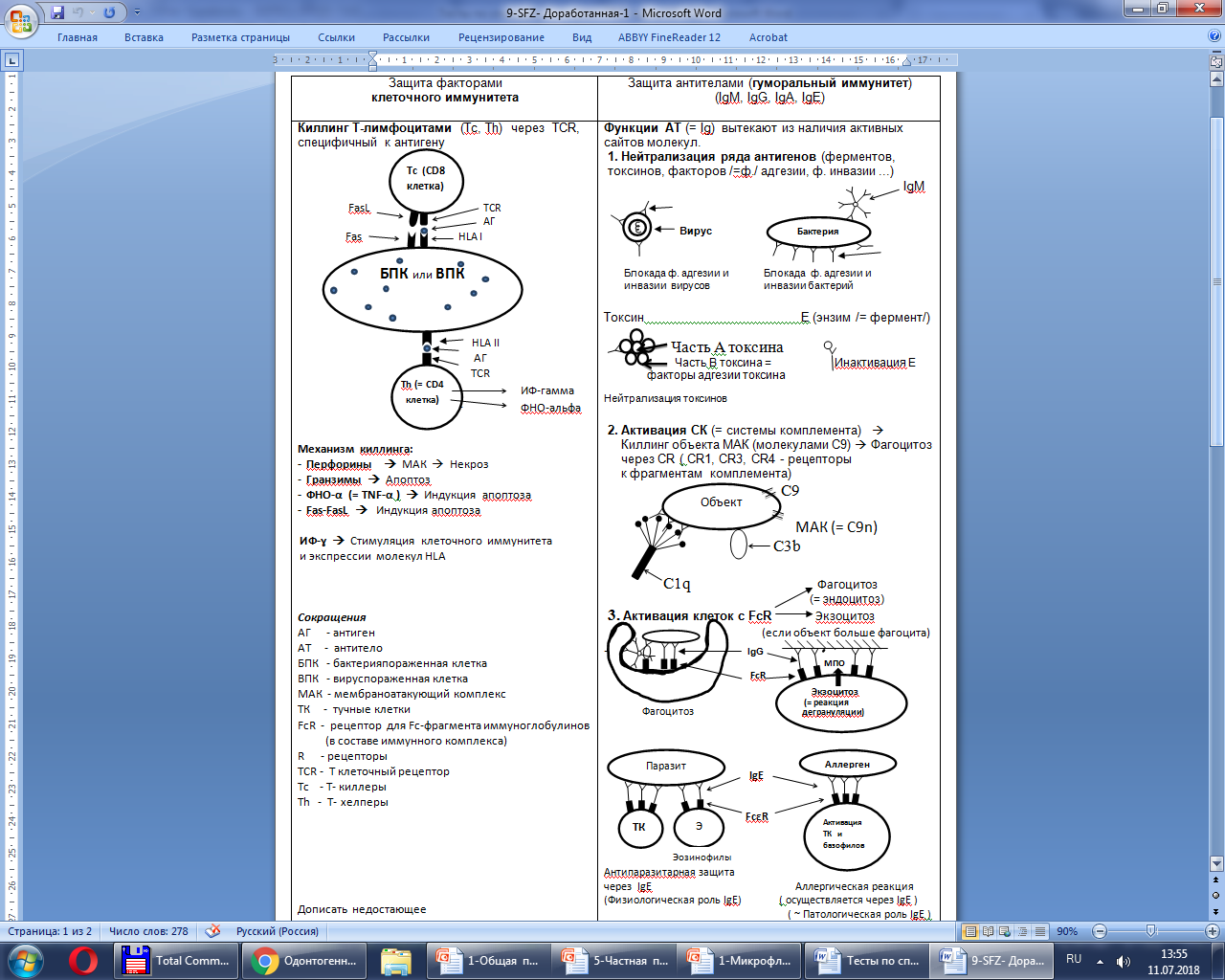 